	Cartes d’approfondissement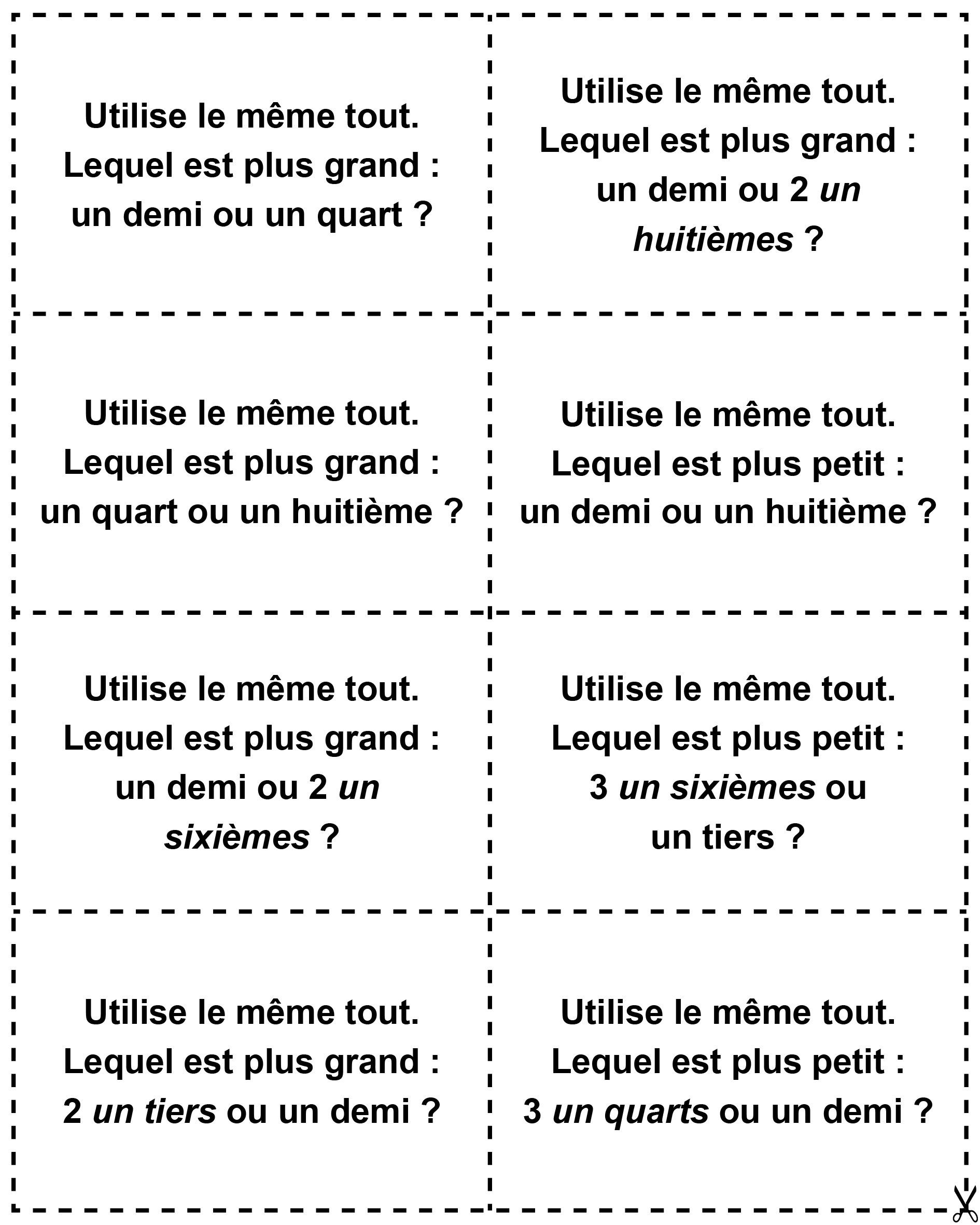 	Cartes d’approfondissement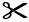 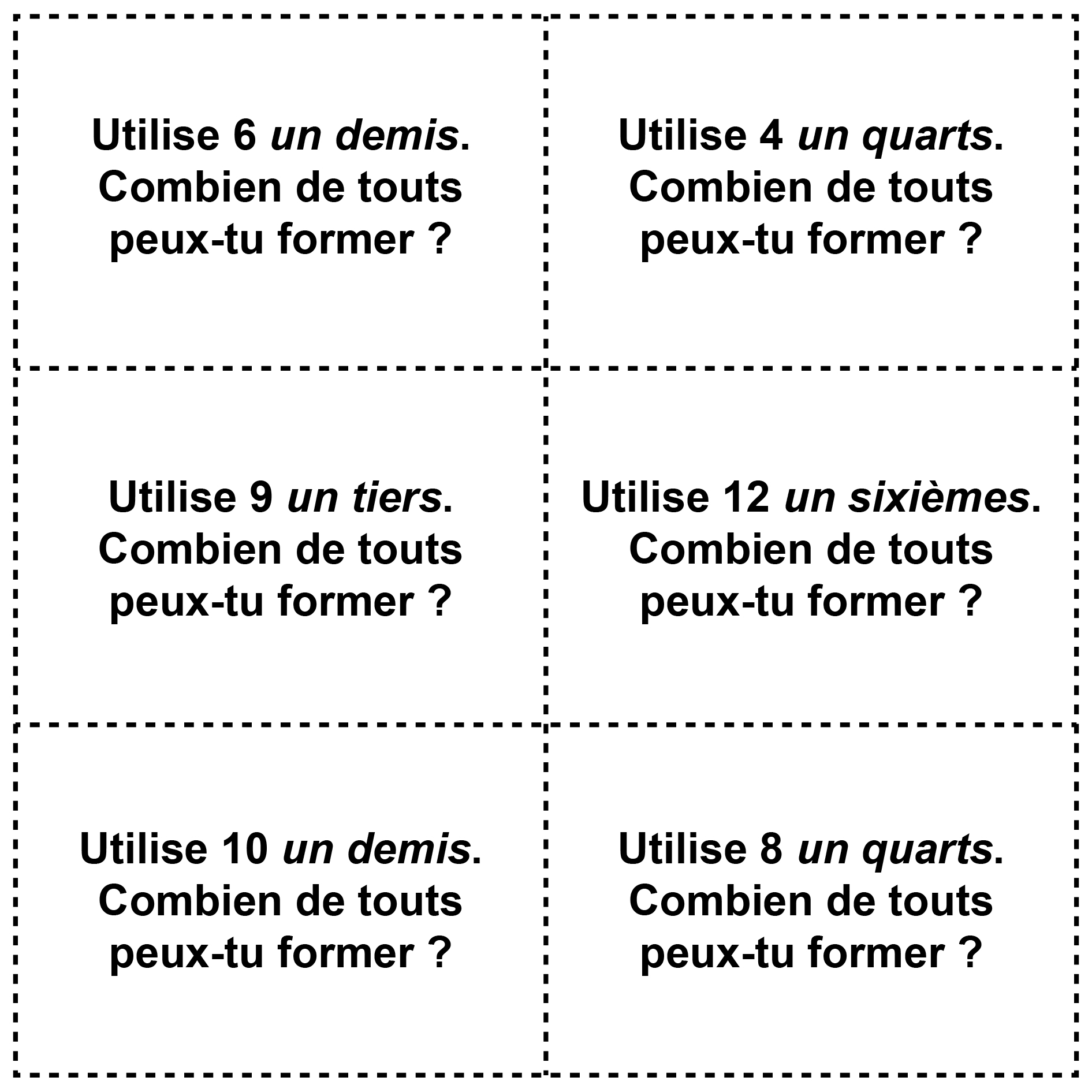 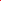 